В  целях укрепления чувства патриотизма, гражданственности, национально- нравственных устоев   подрастающего поколения  в период с  ноября по декабрь 2015 года по школьному радио  прозвучал цикл радиопередач посвящённых « 70- летию начала Нюрберского процесса», « 74 – летию битвы под Москвой», оформлены  тематические стенды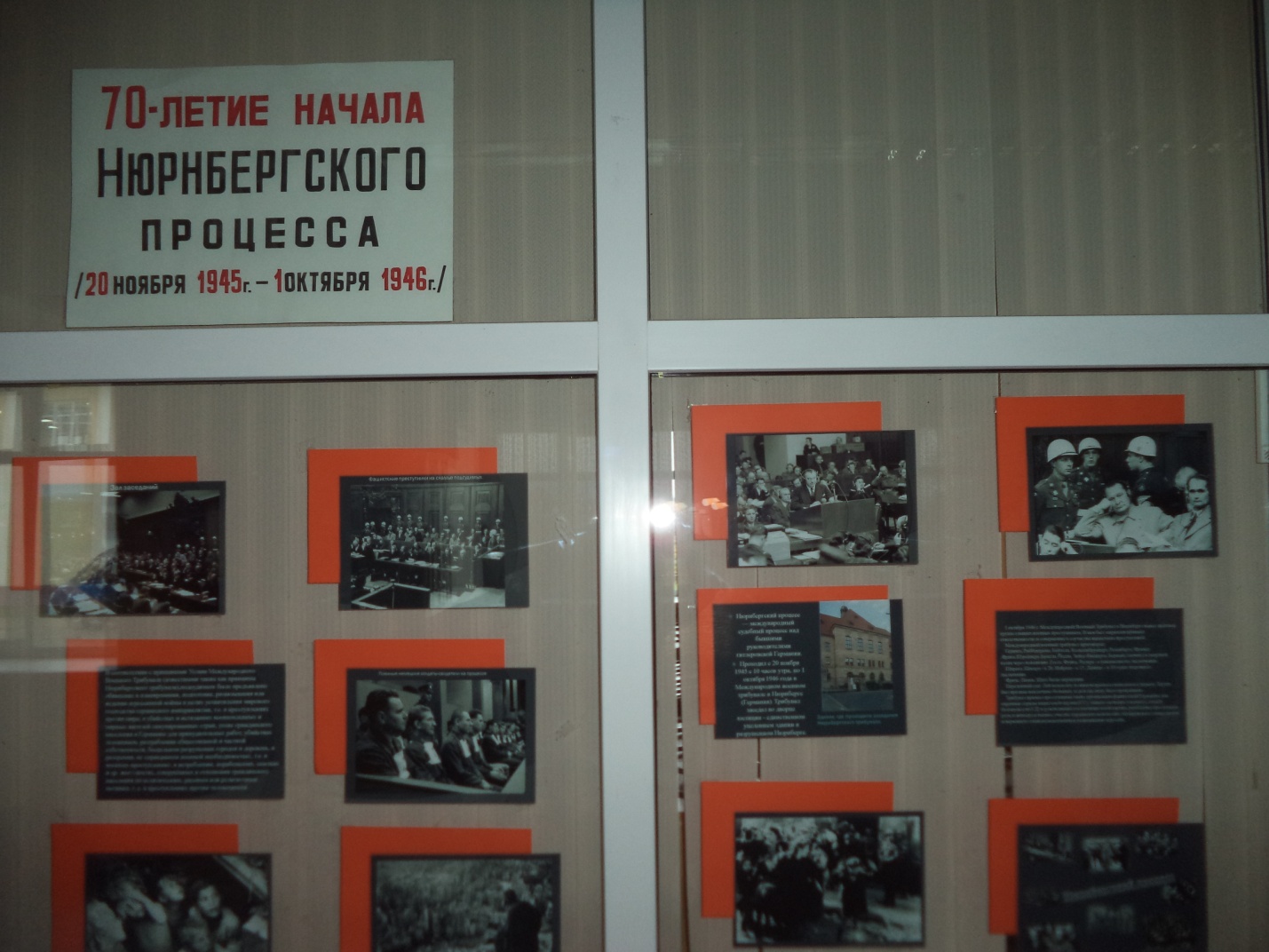 